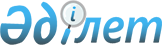 Об образовании избирательных участков на территории Жылыойского района
					
			Утративший силу
			
			
		
					Решение Жылыойского районного акима Атырауской области от 22 июля 2013 года № 23. Зарегистрировано Департаментом юстиции Атырауской области 9 августа 2013 года № 2767. Утратило силу решением Жылыойского районного акима Атырауской области от 10 декабря 2014 года № 35

      Сноска. Утратило силу решением Жылыойского районного акима Атырауской области от 10.12.2014 № 35.

      В соответствии со статьей 23 Конституционного Закона Республики Казахстан от 28 сентября 1995 года "О выборах в Республике Казахстан" и Законом Республики Казахстан от 23 января 2001 года "О местном государственном управлении и самоуправлении в Республике Казахстан" аким Жылыойского района РЕШИЛ:



      1. По согласованию с Жылыойской районной территориальной избирательной комиссией образовать на территории района избирательные участки согласно приложению.



      2. Контроль за исполнением настоящего решения возложить на руководителя аппарата акима района А.И. Шакирова.



      3. Настоящее решение вступает в силу со дня государственной регистрации в органах юстиции и вводится в действие по истечении десяти календарных дней после дня его первого официального опубликования.      Аким района                                Избасов МСогласовано:

Председатель Жылыойской территориальной

избирательной комиссии                           З.Калмуханова

"22" июля 2013 года

Приложение к решению    

акима Жылыойского района   

от 22 июля 2013 года № 23  Избирательные участки, их местонахождение и границы на территории Жылыойского района

                      Избирательный участок № 83

      Месторасположение избирательного участка: город Кульсары, микрорайон Барлаушы, Государственное учреждение "Общеобразовательная средняя школа №1", телефон: 8/71237/ 5-45-79

      Входят: дома микрорайона "Самал" по улице Ш.Оразалиева - №179а, 179б, 185а, 185б, 186, 187а, 187б, 188а, 188б, 189а, 189б, 190а, 190б, 191а, 191б, 191, 192, 193/2, 193/1, 194, 195, 196, 197, по улице К.Кенжегалиева - №146, 146а, 147, 148, 149, по улице №76 - №170а, 170б, 171а, 172а, 172б, 173а, 173б, 175, 176а, 176б, 177а, 177б, по улице №77 - №165а, 165б, 166а, 166б, 167а, 167б, 168а, 168б, 169а, 169б, 174а, 174б, по улице №78 - №155а, 155б, 156, 157а, 157б, 158а, 158б, 159а, 159б, 160а, 160б, 161а, 161б, 162а, 162б, по улице Д.Алдахова - 163а, 163б, 164а, 164б,173а, 174а, 174б, 176а, 176б, 178а, 178б, 178в, 180а, 180а, 181, 181а, 181б, 182, 183, 183а, 184, 185, 186, 187, 188а, 188б, 189а, 189б, 190а, 190б, 191, 192, 192а, 192б, по улице Г.Саркытова - №140, 141, 142, 143, по улице №75 - №192б, 193а, 193б, 194а, 194б, 195а, 196а, 196б, 197, 198, 199, 200, 201а, 201б, 202а, 202б, 204а, 204б, микрорайона "Мерей" по улице Б.Атагожиева - №1, 1а, 2а, 2б, 3, 4, 5, 6, 6а, 7, 8, 9, 10, 11, 12, 13, 14, 15, А.Муханбаева - №16, 18, 20, 21, 22, 23, 24, 26, 26а, 27, 28, 29, 30, 31, по улице №92 - №32, 32а, по улице К.Козеева- №98, 99, 119, 120, 126, 127, 136, 137, 138, 139, по улице №91 -№97, 121, по улице №90 - №1, 2а, 4, 5, 6, 7, 96, 122, 124, 135а, 137б, по улице №89 - №100, 101, 102, 103, 104, 105, 106, 107, 108, 109, 110, 110а, 111, 111а, по улице №88 - №113, 114, 115, 116, 117, 118, 119, 123, 125а, 128, 129, 130, 131, 133, по улице №87 - №112, 133а, 134, 140, 141, 142, 143, 144, 145, 146, 147, 148, 149, микрорайона "Кен Жылыой" по улице Г.Саркытова - №1а, 4а, 5, 6, 7а, 8, 9, 10, 11, 12, 13, 14, 14а, 15, 16, 17, 18, 19, 20, 21, 22, 22а, 23, 24, 25, 25а, 26, 27, 27а, 28, 29, 30, 31, 32, 33, 34, 35, 36, 37, 38, 39, 40, 41, 42, 43, 43а, по улице И.Жансугирова - №44, 45, 46, 47, 47а, 48, 49, 50, 51, 52, 53, 54, 55, 56, 57, 58, 59, 60, 61, 61а, 62, 63, 64, 64а, 65, 66, 67, 68, 69, 70, 70а, 71, 71а, 72, 73, 74, 74а, 75, 76, 77, 78, 79, 80, 81, 82, 83, 84, 85, 86, 87, 88, 89, 90, 91, 91а, 92, 93, 94, 94, 95, 96, 97, 98, 22, 21, 20, 19, 28, по улице К.Сагырбаева - №101, 102, 103, 104, 105, 106, 107, 108, 109, 110, 111, 112, 113, 114, 115, 116, 117, 118, 119, 120, 121, 122, 123, 124, 125, 126, 127, 128, 129, 129а, 130, 131, 132, 132а, 133, 134, 135, 136, 137, 138, 139, 140, 141, 142, 143, 144, 145, 146, 147, 148, 149, по улице А.Кунанбаева - №110, 112, 114, 150, 150а, 154, 155, 156, 157, 158, 160, 162а, 163, 164а, 167а, 168, 168а, 169, 170а, 172, 174, 175, 177, 178, 180, 181, 182, по улице Ж.Жабаева - №210, 211, 213, 214, 215, 216, 217, 218, 219, 220, 221, 222, 223, 224, 161а, 159а, 157, 153, 152а, 151а, 147а, по улице №79 - №3, 190, 196, 197, 198, по улице №80 - №191, 192, 193, 194, 195, 196а, 204, 205, по улице №81 183, 184, 185, 186, 187, 188, 189, 206, 207,, по улице №82 - №95, 99, 100, 183, 208, 209,, по улице №83- №11а, 110, 212,, по улице №84 - №83, 84, по улице К.Закарияулы - №151, 152, 153, 154, 155, 156, 157, 158, 158а, 162, 163, 164, 165, 166, 166а, 167, 168, 225, 226, 228, 251, 251а, дома проспекта Махамбета 19, 20, 200, 201, 202, 203, 225 и многоэтажный дом №2, микрорайона "Жадырасын" по улице К.Куатбаева - №1а, 2, 4, 6, 8, 10, 12, 14, 16, 18, 20, 22, 196, 197, 343, 344а, 388, 389, 389а, 390, 392,, по улице №38 - №71, 73, 75, 75а, 77, 79, 81, 83, 85, 87,, по улице №39 - №50, 50а, 52, 54, 56, 58, 60, 62, 64, 66, 68, 70, 72, 74, 76, 78, 80, 82, 84, 86,, по улице №40 - №24, 24а, 26, 28, 30, 32, 34, 36, 38, 40, 42, 44, 46, 48, 49, 49а, 51, 53, 55, 57, 59, 61, 63, 65, 67, 69,, по улице №41 - №1, 3, 5, 7, 9, 11, 13, 15, 17, 19, 21, 23, 23а, 25, 27, 29, 31, 33, 35, 37, 39, 41, 43, 45, 47,, по улице №42- №340, 340а, 340б, 340в, 341, 342, 343, 344,, по улице №43 - №380, 382, 384, 386, 388,, по улице №44 - №381, 383, 385, 387, 389, 391, 393, 394, 396, 398,, по улице №45 - №395, 397, 399, 399а, 399б, 399в, 433, 434, 435, 436, 437, 438,, по улице №46 - №439, 440, 441, 442, 443, 444,, по улице №47 - №410, 410а, 410б, 411, 411а, 411б, 414, 415, 416, 418, 462, 463,, по улице №48 - №401, 401а, 401б, 401в, 402, 404, 406, 408, 408а, 409, 412, 412а,, по улице №49 - №316, 316а, 316б, 316в, 318, 320, 322, 324, 326, 327, 328, 330, 333а, 334а, 345, 345а, 345б, 345в, 423, 427, 429, 430, по улице С.Муханова - №331, 332, 333, 334, 336, 336а, 336б, 346, 346а, 346б,346в, 400, 400а, 400б, 400в, 401, 403, 405, 407, 407а, 428, 431, 432, по улице М.Дулатова - №302, 304, 306, 308, 310, 312, 314, 314а, 314б, 315, 315а, 315б, 315в, 317, 319, 321, 323, 325, 424, 426, 440а, 442а, 449, 451, 453, 455, по улице К.Закарияулы - №183, 184, 205, 206, 207, 208, 229, 300, 301, 302, 335, 336, 338, 339, 343, 347, 347а, по улице Т.Қазангапулы - №220, 220а, 220б, 220в, 222, 224, 226, 228, 303, 305, 307, 309, 311, 313, 313а, 313б, 433, 435, 437, 439, 441, 441а, 443, 443а, 445, 447, 448, 450, 452, 454, по улице С.Торайгырова - №210, 212, 214, 216, 218, 218а, 218б, 218в, 219, 219а, 219б, 219в, 221, 223, 225, 227, 300а, 417, 417а, 419, 421, 423, 425, 432, 434, 436, 438, 440, 442, 444, 446, 469, 471, 473, 475, 477, по улице Г.Курмангалиева - №196, 196а, 196б, 198, 200, 202, 204, 209, 211, 213, 215, 217, 217а, 217б, 217в, 399, 401, 403, 405, 407, 409, 411, 413, 415, 416, 416а, 418, 420, 422, 424, 426, 466, 468, 470, 472, 474, 476, по улице Ш.Уалиханова - №185, 187, 189, 191, 193, 193а, 193б, 253, 255, 257, 259, 259а, 259б, 259в; микрорайона "Аэропорт" по улице К.Закарияулы - №1, 2, 3, 4, 5, 6, 7, 8, 9, 10, 11, 12, 13, 14, 15, 16, 17, 18, 19, 20, 21, 22, 23, 24, 25, 26, 27, 28, 29, 30, 31б, 32, 33, 34, 35, 36, 37, 38, 39, 40, 41, 42, 43, 43б, 44, 45, 45б, 46, 46а, 46б, 47, 47а, 49,, 48, 48а, 50, 51, 52, 53, 54, 55, 56, 57, 58, 59, 60, 61, 62, 63, 64, 65, 66, 67, 68, 70, 72, 74, 76, 78, 80, 82, 84, 86, 88, 90, 92, 92а, 69, 71, 73, 75, 77, 79, 81, 83, 85, 87, 89, 91, 91а, 91б, 93, 94, 95, 96, 97, 98, 99, 100, 101, 102, 103, 104, 105, 106, 107, 107а, 108, 108а, 109, 110, 111, 112, 113, 114, 115, 116, 117, 118, 119, 120, 121, 122, 123, 124, 125, 126, 127, 128, 129, 130, 131, 132, 133, 134, 135, 136, 137, 137а, 138, 138а, 138б, 141, 145, 145а, 147, 149, 151, 153, 155, 157, 159, 140, 142, 144, 146, 146а, 148, 150, 152, 154, 156, 158, 160, 161,162, 163, 164, 165, 166, 167,168, 169, 170, 171, 172, 173, 173а, 174, 175,176, 177, 178, 179, 179а, 180, 180а, 182, 182а, 182б, по улице С.Имангалиева - №39а, 179, 180, 183, 185, 185а, 185б, 185в, 327, 329, 331, 333, 335, 335а,, по улице №55 - №180, 182, 184, 186, 186а, 186б, 186в, 189, 191, 193, 193а, 194, 195, 195а, 325, 326,, по улице №54 - №188, 188а, 190, 192, 194, 196, 196а, 324а, по улице М.Ауезова - №197, 199, 201, 203, 203а, 203б, 203в, 205, 207, 209, 211, 211а, 211б, 211в, по улице К.Сатбаева - №198, 200, 202, 204, 204а, 204б, 204в, 214, 216, 218, 220, 220а, 220б, 220в,, по улице №52 - №221, 222, 223, 224, 225, 226, 227, 227а, 227б, 227в, 228, 228а, 228б, 228в, по улице К.Мунайтбасова - №229, 230, 231, 232, 233, 234, 235, 235а, 235б, 335в, 236, 236а, 236б, 236в, 255,, по улице №51 - 237, 238, 239, 240, 241, 242, 243, 243а, 243б, 243в, 244, 244а, 244б, 244в,, по улице №50 - №245, 246, 247, 248, 249, 250, 251, 251а, 251б, 251в, 252, 252а, 252б, 252в; микрорайона "Южный Аэропорт" - №1, 3, 5, 7, 9, 21, 23, 25, 27, 29, 48, 48а, 242, 244, 246, 248, 250, 252, 254, 256, 257, 259, 261, 263, 265, 277, 279, 281, 283, 285, 300, 302, 304, 316, 318, 320, 322, 324, 326, 328, 330, 332, 333, 335, 337, 339, 341, 343, 345, 347, 349, 258, 260, 262, 264, 266, 269, 271, 273, 275, 278, 280, 282, 284, 286, 287, 289, 291, 293, 295, 334, 336, 338, 340, 342, 344, 346, 348, 350, 351, 353, 355, 359, 365, 367, 369, 371, 373, 375, 270, 272, 274, 276, 288, 290, 292, 294, 296, 352, 354, 356, 358, 360, 362, 364, 366, 370, 372, 374, 377, 379, 381, 383, 385, 387, 389, 391, 393, 395, 397, 397а, 433, 435, 437, 439, 441, 443, 445, 449, 450, 452, 465, 466, 467, 468, 340, 341, 342, 343, 348, 349, 350, 351, 356, 357, 358, 359, 380, 382, 384, 386, 388, 390, 392, 394, 396, 397, 398, 401, 403, 405, 407, 409, 411, 413, 415, 417, 419, 421, 423, 425, 427, 430, 432, 434, 436, 438, 440, 442, 444, 446, 453, 454, 455, 461, 462, 464, 400, 402, 404, 406, 408, 410, 412, 414, 416, 418, 420, 422, 424, 426, 428, 448, 449, 450, 451, 452, 453, 456, 458, 459, 460, 500, 502, 504, 506, 508, по улице С.Имангалиева - №1, 1а, 2, 4, 4а, 9, 8, 19, 20, 26, 28, 30, 32, 32а, 32б, 32в, по улице Н.Аязбаева - №3, 3а, 3б, 5, 5а, 6, 6а, 7, 40, 42, 43, 44, 45, 47, по улице Ж.Надирова - №41, 46, 54а, 56, 58, 60, 62, 64, 66, 68, 70, 72, 117, 119, 121, 123, 125, 127, 129, 131, 133, 135, 137, 139, 141, 143, 145,, по улице №60 - №55, 57, 59, 61, 63, 65, 67, 69, 71, 73а, 74, 76, 78, 80, 82, 84, 86, 88, 90, 92, 118, 120, 122, 124, 126, 128, 130, 132, 134, 136, 138, 140, 142, 144, 146, 147, 149, 151, 153, 155, 157, 159, 161, 163, 165, 167, 169, 171, 173, 175,, по улице №61 - №75, 77, 79, 81, 83, 85, 87, 89, 91, 93, 94, 96, 98, 100, 102, 104, 106, 108, 110, 112, 148, 150, 152, 154, 156, 158, 160, 162, 164, 166, 168, 170, 172, 174, 175, 176, 177, 179, 181, 183, 185, 187, 189, 191, 193, 195, 197, 199, 201,, по улице №62 - №95, 97, 99, 101, 103, 105, 107, 109, 111, 113, 114, 116, 118, 120, 122, 124, 126, 128, 130, 132, 176, 178, 180, 182, 184, 186, 188, 190, 192, 194, 196, 198, 200, 202, 203, 205, 207, 209, 211, 213, 215, 217, 219,, по улице №63 - №115, 117, 119, 121, 123, 125, 127, 129, 131, 133, 134, 136, 138, 140, 142, 144, 146, 148, 150, 152, 204, 206, 208, 210, 212, 214, 216, 218, 220, 221, 223, 225, 227, 229, 231, 233, 235, 237,, по улице №64 - №135, 137, 139, 141, 143, 145, 147, 149, 151, 153, 216, 221, 222, 224, 226, 228, 230, 232, 234, 236, 238, 251, 253, 255, 257, 259, 261, 263, 265, 267, 269, 271, 273, 275,, по улице №65 - №225, 227, 229, 231, 233, 235, 237, 239, 252, 254, 256, 258, 260, 262, 264, 268, 269, 270, 272, 27, 276, 287, 289, 291, 293, 295, 297, 299, 301, 303, 305, 307, 309, 311, 313,, по улице №66 - №228, 230, 232, 234, 236, 238, 240, 241, 243, 245, 247, 249, 251, 253, 255, 286, 290, 292, 294, 296, 298, 300, 302, 304, 306, 308, 310, 312, 314, 315, 317, 319, 321, 323, 325, 327, 329, 331, по улице №68 - №2, 4, 6, 8, 10, 11, 13, 15, 17, 19, 22, 24, 26, 28, 30, 31, 33, 35, 37, 39, 501, 503, 505, 507, 509, 510, 512, 514, 516, 518, 600, 602, 604, 606, 608,, по улице №69 - №12, 14, 16, 18, 20, 32, 34, 36, 38, 40, 511, 513, 515, 517, 519, 522, 524, 526, 528, 530, 601, 603, 605, 607, 609, 610, 612, 614, 616, 618, 620, 622, 624, 626, 628, 630, 632, 634, 636, 638,, по улице №70 - №521, 523, 525, 527, 529, 530, 532, 534, 536, 538, 611, 613, 615, 617, 619, 621, 623, 625, 627, 629, 631, 633, 635, 637, 639, 640, 642, 644, 646, 648, 650, 652, 654, 656, 658, 660, 662, 664, 666, 668,, по улице №71 - №531, 533, 535, 537, 539, 540, 542, 544, 546, 548, 641, 643, 647, 649, 651, 653, 655, 657, 659, 661, 663, 665, 667, 669, 670, 672, 674, 676, 678,, по улице №72 - №541, 543, 545, 547, 549, 550, 552, 554, 556, 558, 671, 673, 675, 677, 679, 680, 682, 684, 686, 688,, по улице №73 - №551, 553, 555, 557, 559, 560, 562, 564, 566, 568, 681, 683, 685, 687, 689,, по улице №74 - №561, 563, 565, 567, 569, 570, 572, 574, 576, 578, 690, 692, 694, 696, 698, 700, 702, 704, 706, 708, 710, 712, 714, 716, 718; микроайона "Барлаушы" по улице Ы.Мухамбетова - №91/а, 91/б, 93/а, 93/б, 95/а, 95/б, 97/а, 97/б, 99/а, 99/б, 100/а, 100/б, по улице Т.Даулетова - №84, 82/а, 82/б, 80/а, 80/б, 78/а, 78/б, 76/а, 76/б, 74/а, 74/б, 72/а, 72/б, 73/а, 73/б, 75/а, 75/б, 77/а, 77/б, 79/а, 79/б, 81/а, 81/б, 83/а, 83/б,, по улице №93 - №52/а, 52/б, 50/а, 50/б, 48/а, 48/б, 46/а, 46/б, 44/а, 44/б, 42/а, 42/б, 40/а, 40/б, 39/а, 39/б, 41/а, 41/б, 43/а, 43/б, 45/а, 45/б, 47/а, 47/б, 49/а, 49/б, 51/а, 51/б,, по улице №95 - №59/а, 59/б, 61/а, 61/б, 63/а, 63/б, 65/, 65/б, 67/а, 67/б, 69/а, 69/б, 71/а, 71/б, 70/а, 70/б, 68/а, 68/б, 66/а, 66/б, 64/а, 64/б, 64/в, 62/а, 62/б, 60/а, 60/б, 58/а, 58/б.

                      Избирательный участок №84

      Месторасположение избирательного участка: город Кульсары, микрорайон Нефтяников, "КазмунайГаз", здание клуба Нефтяников, телефон: 8/71237/72405/ 3-33-94

      Входят дома микрорайона "Шугыла" - №83б, 84, 84а, 84б, 86а, 86б, 87, 88а, 88б, 89, 90а, 90б, 96, 97, 98, 99, 100, 101, 102, 107, 108, 109, 113, 114, 115, 116, 117, 118, 182, 184, 186, 189, 190, 191, 201, 203, 205, 207, 209, 224а, 293, 295, 297, 299, 301, 303, 306, 308, 310, 311, 312, 313, 314, 315, 316, 317, 318, 319, 320, 321, 322, 323,, по улице №134 - №2, 4, 6, 8, 10,, по улице №135 - №11, 12, 12а, 13, 13а, 14, 14а, 15, 15а, 16, 16а, 17, 17а, 18, 23, 24, 25, 26, 27, 30, 30а, 32, 34, 36, 38, 40, 42, 44, 46, 48, 48б,, по улице №138 - №29, 29а, 31, 35, 37, 39, 41, 43, 45, 47, 49, 50, 52, 54, 56, 58,, по улице №139 - №65а, 67, 69, 71, 73, 75, 51, 53, 55, 57,, по улице №140 - №68, 70, 72, 74, 76, 76а,, по улице №136 - №66а, 76, 77, 78, 79, 80,, по улице №137 - №93, 94, 95,, по улице №141 - №196, 198, 200, 202, 204, 206, 208, 210, 211, 212, 217, 219, 221, 222, 222а, 223, 225, 226, 227, 228, 229, 230, 231, 233, 234, 235,, по улице №142 - №220, 232, 234, 236, 237, 238, 239, 240, 241, 243, 265, 267, 269, 271а, 273, 275, 291, 305, 307, 309, 311, по улице №144 -№265, 267, 269, 270, 273, 279, 280, 282, 284, 286, 310,, по улице №143 - №281, 283, 285, 287, 292, 294, 296, 298, 300, 302, 304, 312,, по улице №145 - №186, 259, 261, 263, 264, 266, 268, 270а, 272, 274, 276, 277,, по улице №146 - №44, 46, 47, 52, 62, 63, 70, 71, 72, 73, 76, 97, 101, 104, 105, 110, 111, 112,, по улице №147 - №93, 94, 96, 100, 103, 106, 107, 108, 109, 113, 114, 116,, по улице №149 - №92, 102, 103, 115, 117, 118, 119, 120, 124а, 124б, 126, 127, 189, 189а, 190,, по улице №150 - №115, 116, 117, 120б, 121, 121а, 121б, 129, 130, 139а, по улице №151 - №30, 31, 135, по улице Д.Ажигалиева - №3а, 4, 4а, 6, 7а, 8а, 9, 9а, 10, 11, 12, 13, 13а, 14, 15, 15а, 16, 17, 25, 27, 28, 29, 31, 31а, 34, 35, 36, 37, 38, 39, 40, 42, 43, 50, 51, 55, 57, 58, 58а, 67, 74, 75, 77, 78, 78а, 79, 80, 81, 82, 83, 83а, 84, 86, 87, 88, 89, 91, 91а, 128, 140, 141, 142, 145, 146, 159, по улице М.Молдагалиева - №110, 111, 112, 169, 170, 171, 172, 180,, по улице №132 - №119, 120, 121, 122, 122а, 123, 173, 174, 175, 177, 178, 185, 185а,, по улице №130 - №139, 140, 142, 143, 145, 150, 151, 153, 155, 157, 159, 161, 163, 165, 167, 169,, по улице №131 - №47, 124, 125, 125а, 126, 127, 129, 130, 131, 132, 134, 135,136, 137, 138, 141, 144, 145, 146, 147, по улице Ж.Надирова - №20, 21, 22, 23, 29, 30, 33, 34, 36, 44, 45, 46, 47, 48, 49, 50, 51, 54а, 201, 204, 204а, 205, 206, 207, 207а, по улице Ш.Оразалиева - №177, 179а, 179б, 184а, 184б, 185а, 186, 185б, 187а, 187б, 188а, 188б, 189а, 189б,190а, 190б, 191а, 191б, микрорайона "Мунайшылар" по улице Т.Култумиева - №29, 30, 55, 56, 58а, 58б, 59, 60а, 60б, 61а, 61б, 62а, 62б, 63а, 64, 65а, 65б, 67, 68, 69, 69а, 112, 115, 118, 121, 122, 130, 131а, 131б, 132а, 132б, 141, 165, 178, 181, 185. 187, по улице №151 - №1, 1а, 3, 4, 5, 6, 26, 30, 31, 47, 48, 115, 118, 120, 120а, 121, 121а, 121б, 125, 176, по улице К.Есалиева - №71, 74, 76а, 76б, 78, 78а, 78б, 80а, 80б, 82, по улице М.Сатыбалдиева - №72, 73, 92, 92а, 93, 93а, 94, 107, по улице К.Байшаханова - №98а, 98б, 99а, 99б, 100/1, 100/2, 102а, 102б, 104а, 104б, 105а, 105б, 106а, 106б, 108а, 108б, 109а, 109б, 110а, 110б, 111, 112, 112/2, 114, 116а, 116б, 118, 133а, 133б, 134а, 134б, 135а, 135, по улице А.Карабалина - №119, 120, 121, 122, 123, 124, 126, 127, 128, 129, 130, по улице №152 - №23, 27, 44, 46, по улице А.Кемелова - №150-1, 150-2, 151-1, 152-1, 152-2, 153а, 154-1, 154-2, 155а, 156-1, 156-2, 157а, 159а, 160-1, 160-2, 161а, 162а, 162б, 163а, 164-1, 164-2, 165, 166-1, 166-2, 167-1, 167-2, 168, 169а, по улице Д.Жазыкбаева - №151б, 153б, 155б, 157б, 159б, 161б, 163б, 169б, 170/1, 171/1, 171/2, 172/1, 172/2, 173/1, 173/2, 174, 175а, 175б, 176а, 176б, 178, 180, 182а, 182б, 183а, 183б, по улице М.Далбаева - №145а, 145б, 146а, 146б, 147а, 147б, 148а, 148б, 149а, 149б, по улице М.Боранбаева - №115а, 155б, 117а, 117б, 136, 137а, 137б, 138а, 138б, 139а, 139б, 140а, 140б, 141а, 141б, 142а, 142б, по улице Ш.Оразалиева №177, 179а, 179б, 184а, 184б, 185а, 185б, 186, 187а, 187б, 188а, 188б, 189а, 189б, 190а, 190б, 191а, 191б, микрорайона "Самал" - №1, 2, 3, 4, 5, 7, 9, 10, 11, 12, 13, 14, 15, 16, 17, 18, 19, 20, 21, 22, 23, 24, 25, 26, 27, 28, 29, 30, 31, 32, 33, 34, 35, 36, 37, 38, 39, 40, 41, 42, 43, 44, 45, 46, 47, 48, 49, 50, 51, 52, 53, 54, 55, 56, 57, 58, 59, 60, 61, 62, 63, 64, 65, 66, 67, 68, 69, 70, 71, 72, 73, 74, 75, 76, 77, 78, 79, 80, 81, 82, 85, 86, по улице Ш.Оразалиева - №1, 1а, 2а, 2б, 3, 3а, 3б, 4, 5, 6, 7, 7а, 8, 9, 10, 11, 11а, 12, 20, 21, 22, 25, 28, 29, 30, 31, 33а, 35а, 37а, по улице Б.Кызылбасова - №14, 15, 16, 16а, 17, 18, 19, 20, 20а, 21, 21а, 22, 23, 23а, 24, 25, 26, 27, 28, 29, 30, 31, 32, 33, 34, 35, 36, 37, по улице С.Шарипова - №14а, 18, 19а, 39а, 39б, 40, 41а, 41б, 42, 44, 43, 45, 46, 47, 48, 49б, 50, 51, 52, 53, 54, 55, 56, 57, 58, 59, 60, 61, 62, 63, 64, 65, 66, 67, 68, 69, 70, 71, 72, 73, 74, 75, 76, 77, 78, 79, 80, 81, 110, по улице Б.Нысанбаева - №82а, 82б, 83, 84, 86, 87, 88, 89, 90, 92, 93, 94, 95, 96, 97, 98, 99, 100, 101, 102, 103, 103а, 104, 105, 105а, 105б, 106, 107, 109, 110, 111, 113, 114, 115, 116, 117, 118, 119, 119а, по улице К.Кенжегалиева - №85, 120, 121а, 121б, 122, 123а, 123б, 124, 125, 126, 127, 128, 129, 130, 131, 132,133, 133а, 134а, 134а, 135, 136а, 136б, 137, 138а, 138б, 139, 140, 141, 142, 142а, 143, 144, 145,, по улице №75 - №28, 31, 32, 35.

                     Избирательный участок №85

      Месторасположение избирательного участка: город Кульсары, улица Кашагана 142, Государственное учреждение "Общеобразовательная средняя школа №7 имени Е.Халыкова", телефон: 8/71237/ 4-54-93

      Входят: дома микрорайона "Мереке" - №1, 2, 3, 4, 5, 6, 7, 8, 9, 10, 11, 12, 13, 14, 15, 16, 17, 18, 20, 20а, 21, 22, 22а, 23, 24, 25, 26, 27, 30, 31, 212, 213, 214, 215, 216, 217, 218, 220, 220а, 221, 222, 223, 224, 224а, 225, 226, 227, 228, 229, 219, по проспекту Махамбета - №2, 3, 4, 12, 13, 15, 16, 29, 32, 33, 34, 35, 36, 37, 38, 39, 377а, 377б, 378а, 378б, 379а, 379б, 382а, 382б, 383, 384, 385,, по улице №127 - №40, 41, 42, 43, по улице З.Есенова - 44, 45, 46, 120, 123, 124, 200б, 203, 204,, по улице №125 - №47, 48, 49, 459а, 50, 51, 52, 53, 5, 57, 371, 372, 374, 374а, 382, 390, 391а, 391б,, по улице №124 - №55, 56, 58, 59, 60, 61, 62, 63, 64, 65, 66, 67, 68, 69, 70, 71, 72, 73, 74, 75, 76, 77, по улице А.Султанова - 1, 78, 79, 80, 81,, по улице №123 - №94, 95, 96, 97, 98, 99, 100, 101, 102, 103, 104, 105, 106, 107, 108, 109, 110, 111, 112, 113, 114, 115, 115а, 116, 116а, 116б, 117, 118, 119,, по улице №128 - №3, 5, 7,, по улице №122 - №83, 84, 85, 86, 87, 88, 89, 90, 91, 92, 121, 125, 129, 131, 135, 137, 138, 139, 141, 143, 145, 147, 149,, по улице №121 - №126, 128, 130, 132, 134, 136, 138, 140, 142, 144, 186, 189, 190, 191, 191б, 192, 192а, 193, 194, 194а, 197, 200, 200а,, по улице №120 -№147, 148, 149, 150, 151, 152, 154, 155, 156, 157, 158, 159, 160, 161, 168, 168а, 169, 175, 176, 178, 179, 180, 181, 181а, 182, 183, 188, 188а, 195, 196, 196в, 197а, 199, 205, 208, 210, 211, 212, 213, 214, 215, 215а, по улице Х.Габдуллина - №162, 170, 172, 172а, 175, 175а, по улице Т.Бекбаулиева - №163, 164, 165, 166, 167, 171, 173, 174, 175а, 184, 185, 185а, 207, 208а, 216, 217, 218, 218а, 219, 233б, 237а, 259а, 280, по улице Қ.Куржиманулы - №2, 6, 7, 8, 9, 10, 12, 13, 14, 15, 16, 17, 18, 19, 104а, 230, 232, 232а, 233а, 234, 234а, 235, 236, 237, 238, 239, 239а, 240, 242, 241, 243, 243б, 244, 245, 246, 247, 248, 249, 250, 251, 252, 253, 254, 255, 256, 257, 258, 259, 260, 261, 262, 263, 264, 265, 266, 267, 268, 268а, 269, 269а, 271, 272, 273, 277, 294, 295, 296а, 296б, 297, 298, 299, 303, 303а, 305, 336,, по улице №104 - №274, 275, 276, 278, 281, 282, 283, 284, 284а, 285, 287, 288, 290, по улице К.Толесинова - №206, 281, 307, 308, 309, 309а, 310, 310а, 310б, 311, 312, 313, 317, 318, 319, 320, 321, 322, 324, 325, 326, 327а, 328, 329, 330, 331, 333,, по улице №102 - №327, 338, 340, 342, 344, 346, 348, 350, 352, 354, 356, 358,, по улице №101 - №337, 338, 339, 340, 341, 342, 343, 344, 345, 346, 347, 348, 349, 350, 351, 352, 353, 354, 355, 356, 357, 358, 359, 359а, 370а, 370б, 380а, 380б,, по улице №103 - №291, 293, 335, 360, 361, 362, 362а, 362б, 364а, 364б,, по улице №100 - №108а, 108б, 109а, 109б, 110а, 110б, 111а, 111б, 112а, 112б, 113а, 113б, 114а, 114б, 115а, 115б, 359, 363, 363а, 364, 365, 365а, 367, 369,, по улице №99 - 101а, 101б, 102а, 102б, 103а, 103б, 104а, 104б, 105а, 105б, 106а, 106б, 107а, 107б; микрорайона "Мирас" по улице У.Алдахова - №28, 83, 83а, 84, 84а, 110, 111, 112, 115, 115а, 116,, по улице №114 - №1, 1а, 2, 2а, 3, 45б, по улице №113 - №4, 5, 6, 6а, 8, 10, 11, 12, 13, по улице Б.Майлина - №14, 15, 16а, 16б, 17, 18, 18а, 18б, 19, 20а, 20б, 21, 22а, 22б, 23, 24а, 24б, 25а, 26, 27, 39а, по улице А.Молдагулова - №29а, 29б, 30, 31а, 31б, 32, 33а, 33б, 34, 35а, 35б, 36, 37а, 37б, 39, 39б, 40, 42, по улице М.Маметова - №41, 43, 44, 45, 46, 48, 49, по улице М.Жумабаева - №58, 59, 60, 61, 62, 63, 65, 67, по улице Д.Нурпейсова - №70, 71, 72, 73, 74, 75, 76, 77, 78, 79, по улице А.Жангелдина - №82, 85, 86, 87, 88, 89, 89а, 90, 91, 92, 93, 97, 97а, 98, 99,, по улице №111 - №30, 38, 40, 50, 51, 80, 81, 94, 95, 101, 102, 102а, 104, 123, 124,, по улице №109 - №105, 105а, 106, 107, 108, 109, 110 112, 118,, по улице №108 - №80а, 84, 114, 120,, по улице №107 - 116,116г, 116б,, по улице №106 - №116а, 116в,, по улице №105 - №166б; микрорайона "Достык" по улице №106 - №4, 5, 6, 8, 16, 17, 18, 19, 20, 21, 22, 24,, по улице №107 - №23, 25, 26а, 40,, по улице №108 - №6, 26, 29в, 30в,, по улице №109 - №8,, по улице №110 - №27а, 27б, 28а, 28б, 29а, 29б, 30а, 30б, 31а, 31б, 32, 33б,, по улице №112 - №34, 34а, 35а, 35б, 36а, 36б, 37а, 37б, 38а, 38б, 43, 44а, 44б,, по улице №116 - №4, 6, 8, 16, 18, 20, 49,, по улице №115 - №18, 20, 23, 25, 27, 29, 31,, по улице Н.Аркабаева - №5, 17, 19, 16, 172, 216а, 216б,, по улице №105 - №4а, 38, 40; микрорайона "Барлаушы" по улице Ы.Мухамбетова - №5, 6, 7, 8, 9, по проспекту Махамбета - №11, 12, 13, 14, 15/а,, по улице №93 - №20, 18, 16, 14, 12, 10, 8, 6, 4, 2, 22/а, 22/б, 24, 26, 28, 30,, по улице №96 - №57, 56, 53/а, 53/б,, по улице №97 - №28, 27, 19, 55/а, 55/б, 54/а, 54/б,, по улице №98 - №21/а, 20, 19, 17, 18, 22, 24, 25; микрорайона "Мерей" по улице №92 - №33, 34, 35, 36, 37, 38, 39, 40, 41, 42, 43, 43а, 44, 45, 46, 47, по улице Т.Мамбетова - №48, 48а, 48б, 49, 49а, 50, 51, 52, 53, 54, 55, 56, 57, 58, 59, 60, 61, 62, 63, 64, 65, по улице Т.Дешенова - №66, 67, 68, 69, 70, 71, 72, 73, 74, 75, 76, 77, 78, 79, 80, 81, 82, по улице К.Козеева - №83, 84, 84а, 85, 86, 87, 88, 89, 89а, 90, 93, по улице №91 -№92, 93, 94, 95, 95а.

                        Избирательный участок №86

      Месторасположение избирательного участка: город Кульсары, улица Мира, 67, Государственное учреждение "Общеобразовательная средняя школа №5 имени Абая", телефон:8/71237/ 5-07-48

      Входят: дома микрорайона "Думан" - №3, 4, 5, 6, 16а, 17а, 18а, 19а, 20а, 21а, 22а, 23а, 27а, 27б, 47а, 441, 443, 446, 447, 450, 453, 454, 455, 493, 494, 494а, 495, 496, 497, 498, 499, 500, 506, 507, 509, 510, 513, 660, 661, 662, 663, 664, 670, 671, 672, 675, 676, 678, 681, по улице И.Тайманова - №1, 1а, 2, 3, 4, 5, 6, 7, 8, 9, 10, 11, 12, 13, 14, 15, 16, 17, 18, 19, 20, 20а, 21, 22, 23, 24, 25, 26, 27, 28, 29, 30, 31, 32, 33, 34, 35, 36, 37, 38, 39, 40, 40а, 41, 42, 43, 44, 45, 46, 47, 49, 49а, 50, 55, 56, 66, 67, 68, 71, 77, 78, 79, 80, 103а, 112, 120, 122, 125, 128, 130а, 131, 131а, 132, 164, 165, 165а, 166, 404, 405, 406, 407, 408, 409, 410, 411, 412, 413, 426, 429, 430, 431, 432, 433, 435, 436, 437, 438, 440, 442, по улице №178 - №19, 110, 111, 113, 137, 139, по улице №177 - №9, 9а, 11, 12, по улице №179 - №18, 33, 45, 55а, 141, 142, 145, 148, 149, 154, 156, 158, по улице Ө.Алдахова - №18, 24, 105, 106, 109, 110б, 135, 154, 157, по улице №181 - №23, 76, 134, по улице О.Ыбыраева - №132, 133, 134а, 135, 136, 136а, 140, 141, 141а, 142, 154, 155, 156, улицы №182 -№145, 147, 147а, 149, 150, 151, 152, 153, 154а, 157, 158, 158а, 159, 160, 161, 162, 163а, по улице №183 - №163, 170, 171, 171а, 172, 173, 173а, по улице №180 - №75, 76, 81, 82, 83, 84, 95, 96, 97, по улице Б.Шокеева - №53, 54, 57, 58, 59, 59а, 60, 61, 62, 63, 64, 65, по улице Алиева - №49а, 51, 52, 52а, по улице С.Датулы - №328, 329, 330, 331, 332, 333, 334, 335, 336, 337, 338, 339, 340, 341, 342, 401, по улице №184 - №344, 344а, 345, 346, 347, 349, 351, 353, 354, 355, 356, 357, 358, 359, по улице №185 - №400, 402, 403, 414, 415, 416а, 416б, 417, 420, 421, по улице №186 -№368, 369, 370, 375, 382, 395, 396, 398, 398а, 418, 419, по улице №187 - №327, 363, 364, 367, 371, 372, 374, 376, 377, 378, 381, 381а, 383, 383а, 387, 388, 389, 390, 391, 392, 393, 394, 480, 422, 423, 424, 482, 483, 484, 485, 486, по улице №188 -№462, 463, 464, 465, 466, 467, 468, 469, 470, 471, 472, 473, 474а, 475, 476, 477, 478, 479, 635, 636, 637, 638, 639, 640, 641, по улице №190 - №448, 448а, 449, 501, 502, 628, 629, 630, 631, 631а, 633, 634, 637, 645, 646, 647, 648, 649, 650, 651, 652, 653, 654, 655, 656, 657, 658, 659, 667, 668, 669, по улице №191 - №504а, 504б, 505а, 505б, 632, 635, 636а, 636б, 638, 639, 640, 641, 642, 643, 644, по улице Б.Ербосынова - №503, 504, 533, 535, 539, 540, 541а, 544б, по улице №192 - №511а, 532, 54, 536, 539, 540, 541, 542а, 543а, 545/1, 545/2, 545/3, 545/4, 546/1, 546/2, 546/3, 546/4, улицы №193 - №517, 518, 519, 520, 521, 522, 523, 524, 525, 526, 527, 528, 529, 529а, 530, 531, 538, 540, 543, 544, 547, по улице №194 - №561, 564, 566, 569, 570, 571, 572, 573, 574, 575, 576, 577, 578, 579, 579а, 580, 580а, 581, 583, 583а, 584, 584а, 585, 586, 609, 610, по улице №195 - №562, 565, 566, 601, 605, 606, 607, 608, 560, по улице №196 - №29, 29а, 30а, 31, 32, 32а, 625, 625а, 626, 627, 628, 629, 630, 631, по улице №197 - №33, 34, 36, по улице Р.Караманова - №487, 487а, 488, 489, 490, 491, 492, 530, 532, 546, 548, 550, 551, 552, 553, 554, 556, 557, 558, 559, 559а, 560, 563, 567, 587, 588, 588а, 589, 590, 591, 592, 593, 594, 595, 596, по улице Б.Бисенкулова - №598, 599, 600, 602, 603, 604, 611, 612, 613, 614, 615, 616, 616а, 617, 617а, 617б, 617в, 618, 619, 620, 621, 622, 623, 624, микрорайона "Бейбарыс" - №№22, 24, 41, 43, 45, 96, 98, 99, 101, 102, 104, 105, 106, 107, 108, микрорайона "Достык" - №42а, 65, 65а, 66, 67а, 85а, 86, 87, 88, 89, 90а, по улице №108 - №80а, 84, по улице №112 - №39, по улице №115 - №58, по улице Н.Аркабаева - №86, 87, 88, 89, 90, 90а, 91, 91а, 92, 92а, 93, 94, 96, 96а, 98, 100, 101, 102, по улице Д.Тәттибаева - № 67, 68, 69, 70, 71, 72, 73, 74, 75, 76, 77, 78, 79, 80, 81, 82, 83, по улице №105 - №39, 41, 42, 57, 58, 59, 60, 61, 62, 63, 64.

                    Избирательный участок №87

      Месторасположение избирательного участка: город Кульсары, проспект Махамбета, 102, Государственное учреждение "Общеобразовательная средняя школа №9", телефон: 8/71237/ 5-23-99

      Входят: дома микрорайона "Бирлик" по улице Ж.Изтурганова - №1, 1а, 2, 3, 4, 6, 7, 7а, 10, 18, 23, 26, 30, 31, 32, 33, 34, 35, 36, 37, 38, 39, 40, 41, 42, 43, 44, 45, 46, 47, 48, по улице №156 -№1, 2, 3, 4, 20, 21, 81, 82, 83, 84, по улице №157 -№7, 8, 9, 11, 12, 13, 14, 15, 16, 17, 18, 25, 26, 28, 30, 31, 32, 33, 34, по улице №158 -№51, 53, 57, 60, 63, 65, 67, 69, 71, 73, по улице М.Нурманова - №44, 46, 49, 50, 52, 54, 56, 58, 61, 62, 99, 100, 101, 102, 116, 118, 120, 122, 126, 128, 130, 166, по улице Д.Артыгалиева - №117, 117а, 119, 121, 123, 125а, 125б, 127, 128, 129, 143, 144, 145, 146, 147, 151а, 152, 153, 154, 155, 156а, 159, по улице К.Барахатова - №70а, 137, 140, 142, 149, 150, 156, 157, 165, 183, 184, 203, 204, по улице Төле би - №191, 192, 193, 194, 195, 196, 197, 198, 199, 200, 201, 202, по улице №169 -№176, 177, 178, 179, 180, 181, 182, 185, 186, 187, 188, 189, 190, по улице №168 - №168, 169, 172, 173, 174, 175, по улице №160 - №80, 87, 88, 90, 93, 95, 98, 101, 102, 103, 104, 105, 106, 107, 108, 109, 110, 111, 112, 158, 159, 160, 161, 162, 163, 164, 164а, 165, 166, 167, 168, 169, по улице №161 - №1, 2, 4, 5, 9, 11, 13, 15, 17, 19, 27, 29, 31, 61, 85, 86, 113а, 114а, 160а, 546, по улице №162 - №32а, 37, 38, 44, 45, 46, 52, по улице №163 - №26, 27, 28, 29, 30, 31, 32, 33, 34, 35, 36, 37, 38, 39, 40, 41, по улице №164 - №21, 22, 23, 24, 25, 26, 27, 28, 60, 62, 64, 68, по улице №165 - №3, 13, 31, 32, 33, 35, 39, 336, по улице №166 -№3, 6, 8, 10, 12, 14, 16, 18, 20, 21, 23, 25, 27, 29, 31, 33, 35, по улице №167 - №22, 24, 26, 28, 30, 32, 34, 37, 40, 41, 42, 43, 44, по улице Б.Бойжанов - №79, 80, 81, 82, 83, 84, 85, 86, 87, 88, 91, 93, 94, 97а, 98, 130а, 131, 132, 133, 134, 135, 146, 147, по улице №153 - №8, 10, 12, 14, 16, 17, 18, по улице №154 -№15, 19, 28, 29, 29а, 36, 38, 56, по улице №155 - №30, 31, 32, 35, по улице А.Завершинской -№49, 50, 51, 52, 53, 54, 60, 66, 68, 70, 71, 74, 75, 77, 78, по улице №170 - №76, 83, 84, 89, 90, 97, 100, 101, по улице №172 - №122, 123, 124, 125, 126, 127, 128, 130, 139, 141, 143, по проспекту Махамбета - №1, 18, 22, 28, 41, 43, 44, 45, 111, 112, 113, 114, 115, 116, 117, по улице А.Дуйсенбекова - №110, 111, 112, 113, 116, 118, 150, 151, 152, 154, 156; Многоэтажные дома микрорайона "Прикаспий" по улице Б.Бойжанова - №1, 2, 3, 4, 5, 6, 7, 8, 9, 10, 11, 12 и дома микрорайона "Бейбарыс" - №1, 2, 3, 4, 5, 6, 7, 8, 9, 10, 11, 12, 13, 14, 15, 16, 17, 18, 19, 20, 21, 23, 25, 26, 27, 28, 29, 30, 31, 32, 33, 34, 35, 36, 37, 38, 39, 40, 42, 44, 46, 47, 48, 49, 50, 51, 52, 53, 54, 55, 56, 57, 58, 59, 60, 61, 62, 63, 64, 65, 66, 67, 68, 69, 70, 71, 72, 73, 74, 75, 76, 77, 78, 79, 80, 81, 82, 83, 84, 85, 86, 87, 88, 89, 90, 91, 92, 93, 94, 95, 97, 100, 103, 109, 110, 111, 112, 113, 114, 115, 116, 117, 118, 119, 120, 121, 122, 123, 124, 125, 126, 127, 128, 129, 130, 131, 132, 133, 134, 135, 136, 137, 138, 139, 140, 141, 142, 143, 144, 145, 146, 147, 148, 149, 150, 151, 152, 153, 154, 155, 156, 157, 158, 159, 160, 161, 162, 163, 164, 165, 166, 167, 168, 169, 170, 171, 172, 173, 174, 175, 176, 177, 178, 179, 180, 181, 182, 183, 184, 185, 186, 187, 188, 189, 190, 191, 192, 193, 194, 195, 196, 197, 198, 199, 200, 201, 202, 203, 204, 205, 206, 207, 208, 209, 210, 211, 212, 213, 214, 215, 216, 219.

                    Избирательный участок №88

      Месторасположение избирательного участка: город Кульсары, улица Корганбаева, 50, Государственное учреждение "Общеобразовательная средняя школа №15 имени Сулеймена Карабалина", телефон: 8/71237/ 5-63-43

      Входят дома микрорайона "Атамура" - №5, 6, 7, 8, 9, 10, 11, 12, 13, 13а, 14, 15, 19, 20, 21, 60, 64, 65, 65б, 68, 73, 86а, 86б, 88, 88а, 88б, 90а, 90б, 91, 92, 93, 94, по улице Нарынбай батыра - №137, 139, 141, 143, 213а, 213б, 215а, 215б, 217а, 217б, 219, 220, 220а, 220б, 221, 221а, 224, 243, 244, 248, по улице А.Корганбаева - №34, 36, 36а, 39, 40, 42, 46, 51, 53, 55, 57, 58, 58б, 62а, 62б, 63а, 63б, 79, 80, 81, 82, 83, 85, 87а, 87б, 89а, 89б, 95, 96, 97, 98, 99, 100, 102, 103, 104, 105, 106, 107, 108, 109, 110, 111, 112, 163, 164, 165, 242, 283, 283а, 284, 285, 286, 287, 288, 290, 291, по улице №235 - №28, 43, 291, 292, 295, 297, 300, 321, №236 -№1, 2, 3, 4, 5, 6, 7, 8, 9, 10, 11, 12, 13, 14, 302, по улице №237 -№8, 9, 10, 12, 15, 16, 30а, 30б, 31а, 31б, 33а, 34а, по улице №238 - №22а, 26а, 27, 28, 32, №245 - №60, 64, 65б, 65, 68, 73, 86б, 88б, 90б, по улице №246 -№5, 6, 7, 8, 9, 10, 11, 12, 13, 13а, 14, 15, 19, 20, 21, 86а, 88, 88а, 90а, 91, 92, 93, 94, по улице №247 - №21, 33, 35, 36, 39, 39а, 39б, 40, 41, 43, 42, 46, 47, 48, 49а, 49б, 50, 51а, 51б, 52а, 52б, 53а, 53б, 54а, 55а, 55б, 56, по улице А.Аманбаева - №35, 37, 38, 39, 41, 44, 46, по улице М. Кенганова - №38, 306, 307, 308, 310, 311, 316, 317, 318, 319, 319а, 393, по улице У.Ақтогайулы - №231, 250, 253, 254, 255, 260, 261, 265, 266, 267, 268, 268а, 268б, 269, 275, 279, 281, 281а, по улице С.Карабалина - №226, 227, 228, 229, 230, 231, 232, 233, 234, 235, 236, 237, 238, 239, 240, 241, 245, 246, 247, 252, 257, 257а, 258, 259, 262, 263, 270, 271, 274, 275, 276, 278, 280, 282, по улице А.Тайпанова - №170, 171, 172, 173, 174, 175, 176, 177, 179, 199, 200, 212б, 222, по улице №240 - №189, 191, 193, 195, 197, 201, 203, 205, 207, 209, 211, по улице №241 - №202, 204, 206, 208, 210, 212а, 214а, 214б, 216, по улице №242 -№149, 150, 153, 158, 184, 196, 218, по улице №239 - №176, 178, 180, 185, 186, 187, 188, 190, 192, 194, по улице №244 - №104, 104а, 105, 108, 109, 119, 120, 121, 122, 123, 124, 125, 126, 127, 128, 129, 154, 156, 157,158, 159, по улице №243 - №107, 113, 114, 115, 116, 117, 132, 133, 134, 135, 136, 137, 147, 151 и многоэтажные дома 1 микрорайона по улице Ж.Танкыбаева - №25, 26, 30.

                  Избирательный участок №89

      Месторасположение избирательного участка: город Кульсары, улица Привокзальная, 19, Государственное учреждение "Общеобразовательная средняя школа №13",телефон: 8/71237/ 4-24-38

      Входят: дома микрорайона "Мурагер" - №165, 172, 173, 177, 178, 179, 180, 187, 190, по улице №260 - №167, 169, 170а, 171, 172, 181, 183, по улице №261 -№205, 206, 207, 209, 210, 211, 212, 213, 215, 216, 217, 220, 222, 224, 226, 228, 229, по улице №262 - №5, 7а, 7б, 9а, 9б, 11а, 11б, 13а, 13б, 15а, 15б, 17а, 17б, 229, 229а, 234, 235, 236, 237, 238, 239, 240, микрорайона "СМП-224" по улице №263 - №31, 38, по улице №264 - №6а, 6б, 8а, 8б, 10а, 10б, 12а, 12б, по улице №265 - №14б, 16а, 16б, 18а, 18б, 23а, 23б, 24а, 24б, 25а, 25б, 26а, 26б, 27а, 27б, 29а, 29б, по улице №266 - №37а, 38а, 38б, 39а, 39б, 40а, 40б, 41а, 41б, 43а, 43б, улицы №267 - №5а, 12а, 19, 65, 146, по улице Р.Балмуханова - №3, 8, 29а, 37а, 37б, 49а, 50, 50а, 65, 70, 72, 82, микрорайона "СМП-615" - №6, 7, 8, 9, 10, 11, 13, 15, 17, 19, 12, 14, 16, 18, 20, 21, 23, 25, 27, 106, 107, 109, 111, 111а, 111б, 105а, 106, 108, 110, 112, 114, 115, 116, 117, 118, 119, 120, 113, 121, 122, 123, 124, 125, 126, 127, 128, 129, 130, 132, 133, 134, 135, 136, 137, 138, 139, 141, 131, 141, 142, 143, 144, 145, 146, 147, 148, 149, 149, 150, 151, 152, 153, 155, 156, 158, 159, 160, 161, 162, 163, 163а, 164, 165, 168, 169, 170, 171, 172, 173, 174, 175, 176, 177. 178, 179, 180, 181, 182, 183, 184, 185, 186, 187, 188, 189, 190, 191, 192, 193, 194, 195, 196, 197, 198, 199, 202, 203, 204, 205, 206, 207, 209, 210, по улице Ы.Алтынсарина - №1, 2, 3, 4, 5, 6, 7, 8, 9, 11, 17в, 19, 27, 28, 29, 29/1, 30, 45, 46/1, 46/2, 48а, 68/2, 70, 71, 73, 74, 75, 92, 94, 95, 143, 144, 146, 148, 150, 152, 154, 154а, 582, 200, 201, 208, по улице №255 - №29, 32, 47а, 47/2, 49/1, 49/2, 51/1, 51/2, 53/1, 53/2, 55а, 55б, 61, 61/2, 65, 87, по улице №254 - №2, 29/1, 48/2, 50/1, 50/2, 52/1, 52/2, 54/1, 54/2, 56, 57/2, 5//1, 58/2, 59/1, 59/2, 62/2, 63/1, 63/2, 65, 67/1, 67/2, по улице №253 - №14, 20, 33/1, 33/2, 35/1, 35/2, 38/1, 3/2, 40/1, 40/2, 42/, 44/1, 44/2, 70/1, 70/2, 72, 75, по улице №256 - №15, 17, 19, 21, 23, 25, 27, 29, 35, 36, 37, 38, 94, 96, 98, 100, 102, 105, по улице №257 - №14, 16, 18, 20, 22, 24, 26, 28, 54, 93, 95, 97а, 99, 101, 103, 104, по улице №258 - №1, 2, 3, 3а, 4, 5, 6, 7, 8, 9, 9а, 31б, 35, 157, 589, 595, микрорайона "Темиржол" - №1, 2, 3, 4, 5, 6, 7, 8, 9, 10, 11, 12, 13, 14, 15, 16, 17, 18, 19, 19, 20, 21, 22, 35, 36, 50, 51, 52, 40, 47, по улице Ж.Аймауытова - №26, 33, 33а, 34, 37, 37а, 37б, 38, 63, по улице М.Танкыбаева - №1, 2, 28, 30, 31, 33, 34, 84, 163, 174, 175, 176, 182, 183, 185, 189, 191, 192, 193, 194, 196, 197, 198, 200, 201, 203, 204, 206а, 208а, 208б, 214, 218, 219, 223, 225, 227, 230, 231, 232, 232а, 238в, 246, 248, 249а, 252, 562, 563, 564, 560, 591, по улице Б.Утеулиева - №1, 2, 3, 4, 5, 6, 7, 8, 9, 10, 11, 12, 13, 14, 15, 16, 17, 18, 19, 20, 21, 22, 23, 24, 25, 26, 27, 28, 29, 30, 31, 32, 33, 34, 35, 36, 37, 38, 39, 40, 41, 42, 43, 44, 45, 46, 47, 48, 49, 50, 51, 52, 53, 54, 55, 56.

                      Избирательный участок №90

      Месторасположение избирательного участка: город Кульсары, микрорайон "Автодорожников", 1, Государственное учреждение "Общеобразовательная средняя школа №20", телефон: 8/71237/ 4-05-61

      Входят: дома микрорайона "Думан" по улице И.Тайманова - №199, 245, 246, 247, 248, 249, 250, по улице №183 - №174, 192, 192а, по улице А.Бисембаева - №184а, 184б, 185, 186, 187, 200, 201, 202, 202а, 203, 204, 209, 210, 211, 212, 213, по улице Б.Шокеева - №214, 214а, 215, 216, 217, 218, 219, 220, 221, 222, 223, 224, 225, 231, 323, 233, 234, 235, 236, 237, 238, 239, 240, 241, 242, 243, 244, по улице Алиева - №251, 252, 253, 254, 255, 258, 259, 260а, 264, 265, 266, 267, 268, 269, 270, 271, 272, 272а, 273, 274, 275, 278, по улице С.Самарханова - №282, 284, 286, 288, 290, 292, 294, 296, 298, 300, 302, 304, по улице №186 - №184 үйлері, микрорайона "Автодорожников" - №2, 3, 4, 5, 6, 7, 8, 9, 10, 11, 12, 13, 14, 15, 16, 17, 18, 18а, 19, 20, 21, 22, 23, 24, 25, 26, 27, 28, 29, 30, 31, 32, 33, 34, 35, 36, 37, 38, 39, 40, 41, 42, 43, 44, 45, 54, 56, 58, 76, 78, 80, 83а, 85, 85а, 87, 88, 88а, 89, 90, 90а, 92, 92а, 93, 94, 95, 96, 97, 99, 123, 125, 127, 129, 131, 133, 135, 137, 139, 141, 143, 145, 147, 149, 151, 153, 155, 157, 159, 161, 162, 163, 164, 165, 166, 167, 168, 169, 170, 171, 172, 173, 174, 175, 176, 177, 178, 179, 179, 180, 182, 181, 183, 184, 185, 186, 187, 188, 189, 190, 191, 192, 194, 195, 196, 197, 198, 199, 201, 202, 203, 204, 205, 206, 207, 208, 209, 210, 211, 212, 213, 214, 215, 216, 217, 218, 219, 220, 221, 222, 223, 224, 225, 226, 227, 228, 229, 230, 231, 232, 233, 234, 235, 236, 237, 238, 239, 240, 241, 242, 243, 244, 245, 246, 246а, 248, 250, 250а, 251, 252, 253, 254, 255, 256, 257, 258, 259, 260, 261, 262, 263, 264, 265, 266, 267, 268, 269, 270, 271, 272, 273, 273а, 274, 275, 276, 277, 278, 279, 280, 281, 282, 283, 284, 285, 286, 287, 288, 289, 290, 291, 292, 293, 294, 295, 296, 297, 298, 299, 300, 301, 302, 303, 304, 305, 306, 307, 308, 309, 310, 311, 312, 313, 314, 315, 316, 317, 318, 319, 320, 321, 322, 323, 324, 325, 326, 327, 328, 329, 330, 331, 332, 333, 334, 335, 336, 337, 338, 339, 343, 345, 346, 347, 348, 349, 350, 351, по улице №199 - №1, 2, 3, 4, 5, 6, 7, 8, 9, 10, 11, 12, 13, 14, 15, 16, 17, 18, 19, 20, 21, 22, 23, 24, 25, 26, 27, 28, 29, 30, 31, 32, 33, 34, 35, 36, 37, 38, 39, 40, по улице №200 - №64, 85, 86, 87, 88, 89, 89а, 102, 104, 106, по улице №202 - №2, 4, 7, 8, 11, 13, 15, 17, 19, 21, 23, 25, 27, 29, 31, 33, 35, 37, 39, 41, 43, по улице №203 - №5, 6, 9, 10, 12, 14, 16, 18, 20, 22, 24, 26, 28, 32, 33, 34, 36, 38, 40, 42, 44, 46, 48, 50, 52, 54, 58, 60, 62, 64, 66, 68, 70, 72, 74, 76, 76а, 99, 101, 103, 105, 107, 108, 110, 214, 216, 218. 220, 222, по улице №204 - №45, 47, 49, 51, 53, 55, 57, 59, 61, 63, 65, 67, 69, 71, 73, 75, 77, 79, 80, 80а, 80б, 82, 84, 88, 90, 92, 94, 96, 109, 111, 112, 114, 116, 118, 120, 213, 215, 217, 219, 221, по улице №205 - №81, 81а, 83, 85, 87, 89, 91, 93, 95, 97, 113, 115, 117, 119, 121, 122, 124, 125, 126, 128, 130, 132, 134, 136, 138, 140, 142, 144, 146, 148, 150, 152, 154, 156, 158, 160, 558, по улице №207 - №179, 186, 187, 188, 189, 190, 191, по улице №208 - №214, по улице №209 - №203, 204, 205, 206, 207, 208, 209, 210, 211, 212, по улице №211 - №14, 16, 18, 36, 38, 40, по улице К.Аманжолова - №76, 102, 104,141а, 155б, 185, 186, 186а, 186б, 187а, 187б, 188, 189а, 190, 191а, 191б,192а, 192б, 193а, 193б, 194а, 195, 194б, 196а, 196б, 196в, 197а, 197б, 198а, 198б, 199а, 199б, 200а, 200б, 201а, 201б, 202а, 202б, 203а, 203б, 205а, 205б, 210, по улице А.Каукаева - №130а, 130б, 130,131, 132,133, 134, 135,136,137, 138, 139,140,141, 142, 143, 145, 146, 147, 149а, 149б, 150а, 150б, 151а, 151б, 152а, 152б, 153, 154, 155а, 155б, 156а, 156б, 157, 158, 159, 160, 161, 162,163а, 163б, 164, 165, 166, 167а, 167б, 168, 169, 170а, 170б, 171, 172а, 172б, 173, 174, 175, 176а, 176б, 177а, 177б, 178а, 178б, 179а, 179б, 180, 182, 182а, 182б, 183, 183а, 183б, 184а, 184б, по улице Е.Тауманова - №77а, 77б, 78а, 78б, 79а, 79б, 80, 80а, 80б, 81а, 81б, 82а, 82б, 83, 84а, 84б, 85, 86а, 86б, 87, 88а, 88б, 90,91, 92, 93, 94, 95а, 95б, 96, 97, 98, 99а, 99б, 101а, 101б, 103а, 103б, 104, 104б, 105а, 105б, 106, 107а, 107б, 108, 109а, 109б, 110, 111а, 111б, 112, 113а, 113б, 114, 115, 116, 117, 118, 119, 120, 121, 122, 123, 124, 125, 126, 127, 128, 128а, 129, 129а, 129б, 129в, по улице Г.Кожагулова - №23, 23а, 24, 25, 26, 27, 27а, 27б, 28, 29, 30, 31, 32, 33, 34, 35, 36, 37, 38, 39, 40а, 40б, 41, 42, 43а, 43б, 44а, 45, 44б, 46а, 46б, 47а, 47б, 48а, 48б, 49а, 50а, 50б, 51, 52а, 52б, 53а, 53б, 54а, 54б, 55а, 55б, 56а, 56б, 57, 58а, 58б, 59, 60а, 60б, 61, 62а, 62б, 63, 64, 65, 66, 67, 68, 69, 71а, 71б, 72а, 73а, 73б, 74а, 74б, 75а, 75б, 76, 76а, 76б, 83, по улице Б.Шолака -№1а, 1б, 2а, 2б, 3а, 3б, 4а, 4б, 5а, 5б, 6а, 6б, 7а, 7б, 8а, 8б, 9а, 9б, 10а, 10б, 11а, 11б, 12, 13, 13а, 14, 15, 16, 17а, 17б, 18, 19а, 19б, 20, 21а, 20б, 22а, 22б, 76а, по улице С.Датулы - №21а, 21б, 25, 26, 27, 27а, 28, 28а, 29, 30, 31, 70а, 70б, по улице Н.Ондасынова - №90, 90а, 91, 91а, 92, 93, 94, 95, 96, 97, 98, 99, 100, 101, 103, 105, 107, 108, 109, 110, 111, 113, 115, 117, 118, 114, 202, 206, 206а, 224, 227, 228, 242, 250, 251, 252, 254, 256, 257, 260, 261, 262, 263, 264, 265, 266, 267, 268, 269, 270, 272, 273, 281, микрорайона "Бирлик" по улице №215 - №115, 116, 117 118, 119, 120, 121, 123, по улице №212 - №11, 13, 15, 17, 19, 21, 23, 25, 35, 36, 36а, 37, 37а, 38, 52, 53, 71, 73, 76, 80, 81, 82, по улице №213 - №8, 9, 10, 11, 12, 14, 16, 18, 20, 22, 24, 26, 27, 28, 30, 31, 32, 33, 34, 42, 202, по улице №214 -№19а, 27а, 28а, 30а, 31а, 32а, 33а, 34а, 36, 37, 39, 41, 42, 45, 46а, 50, 53, 62, по улице №216 - №47а, 47б, по улице С.Датулы - №12, 13, 13а, 15, 16, 33, 34, 96, 97, 98, микрорайона "Достык" по улице №107 - №116, 116а, 116б, по улице №108 - №114, 120, по улице №109 - №7, 9, 10, 11, 12, 13, 110, 110а, 112, 118, по улице №112 - №113а, 114, 115, 116, 117, 118, 119, 120, 121, 122, по улице №119 - №124, 125, 126, 127, 128, 129, 131, 132, 133, 134, по улице №118 - №137, 138, 139, 140, 141, 142, 143, 144, 145, 146, 147, 149, 149а, 149б, 150, 151, 151а, 152, по улице №117 - №155, 156, 157, 157а, 158, 158а, 160, по улице №116 - №2, 10, 12, 14, 159, 160, 161, 162, по улице №115 - №56, 165, 166, 167, 168, по улице Н.Аркабаева - №1, 1а, 3, 7, 9, 11, 13, 15, 109, 110, 111, 112, 113, 114, 173, 174, 175, 176, 177а, 177б, 216-1, 216-2, 218, 219, 220а, 220б, 221а, 221б, 222а, 222б, 223, по улице №105 - №3, 3а, 3б, 7б, 12, 12а, 12б, 13, 14, 15, 166б.

                   Избирательный участок №91

      Месторасположение избирательного участка: город Кульсары, 1 микрорайон 42, Государственное учреждение "Общеобразовательная средняя школа №16 имени Д.Жазыкбаева", телефон: 8/71237/ 5-63-12

      Входят: дома 2-го микрорайона по улице У.Актогайулы - №2, 5, 6, 7, 9, 11, 13, 15, 17, 19, 21, 25, 29, 31, 33, 43а, 63, 52, 65, 66, 82, 84, 88, по улице №234 - № 8, 10, 12, 14, 16, 16а, 18, 20, 22, 24, 26, 28, 30, 32, 33, 35, 37, 38, 39, 40, 41, 43, 44, 45, 118, по улице №233 - №45, 46, 46а, 47, 48, 49, 50а, 51, 52, 52а, 53, 54, 55, 56, 57, 58, 65, 83, 85, 87, 89, 115, 116, по улице №232 - №50, 66а, 69, 69а, 72, 74, 82, 84, 86, 88, 90, 159, по улице М.Кенганова - №55а, 67а, 67б, 70, 72а, 79, 152, 155, по улице Ш.Избасова - №33а, 71, 78а, 78б, многоэтажные дома по улице Ш.Избасова - №33, 35, 43, 45, 52, многоэтажные дома по улице №232 - №38, 40, 48, 50, дома 4-го микрорайона - №2, 4, 6, 8, 9, 10, 10а, 11, 12, 13, 14, 16, 18, 28, 30, 31, 32, 33, 35, 37, 39, 41, 43, 43, 45, 47, 49, 52, 53, 54, 56, 58, 60, 61, 83, 84, 144, по улице У.Махамбетова -№3, 4, 5, 5а, 7, 7а, 8, 9а, 98, 99, 101, 103, 105, 107, 109 и многоэтажные дома - №2, 3, 4, 6, 7, по улице Ш.Избасова -№1, 1а, 3, 5, 7, 9, 11, 13, 15, 17, 23, 32, 32а, 34, 35, 36, 38, 40, 42, 42а, по улице №231 - №12, 14, 16, 18, 29, 30, 31, 33, 41, 43, по улице №230 - №40, 42, 44, 46, 48, по улице №229 - №10, 15, 17, 19, 21, 22, 23, 25, 27, 46, 47, 48, 61, 64, 66, 68, 70, 72, 74, 76, 78, 80, 82, 84, 85, 85а, 86, 88, 90, 92, по улице №228 - №63, 65, 67, 69, 71, 73, 75, 77, 79, 81, 83, 85, 87, 89, 91, 93, 95, 113, 115, 117, 117а, 119, 121, 123, 125, 127, 129, 131, 133, 135, 137, 139, 141, 145, 146, 147, по улице №227 -№97, 100, 102, 104, 106, 108, 110, 111, по улице Торемурат батыра - №22, 23а, 28, 52, 53, 56, 108а, 112, 114, 114а, 116, 118, 120, 122, 124, 126, 128, 130, 132, 134, 136, 138, 140, 142, 143, 148, 149, дома 1-го микрорайона по улице Ж.Танкыбаева - №31, 34, 35, 36, по проспекту Махамбета -№21, 22, 23, 24, 29, 45, по улице №217 - №15, 17, 18, 19, 20, 28, по улице №218 - №4, 5, 11, 12, 13, 14, 27.

                    Избирательный участок №92

      Месторасположение избирательного участка: город Кульсары, 3 микрорайон, дом 59, Государственное учреждение "Общеобразовательная средняя школа №18 имени М.Сатыбалдиева", телефон: 8/71237/5-61-90

      Входят: дома 3-го микрорайона по улице М.Кенганова - №3, 5, 7, 9, 10, 16, по улице №222 - №17, 18, 19, 21, 22, 23, 24, по улице №220 - №35, 49, 50, 51, 52, 53, по улице №219 - №34, 36, 37, 38, 46, 47, по улице К.Сатангулова - №31, 32, 33, 39, 40, 41, 42, по улице Ш.Избасова - №27, 28а, 28б, по улице К.Сыдиыкова - №1, 2, 3, 4, 5, 6, 7, 8, 9, 10, 11, 12, 13, 14, 15, 16, 17, дома 5-го микрорайона улицы №223 - №3, 3а, 7, 20, 20а, 24б, 28, 29, 30, 31, 81, 85, 92, 93, 94, по улице У.Махамбетова - №80, 82, 84, 86, 88, 90, по улице №224 -№31, 31а, 81, 83, 85, 87, 89, по улице №225 - №6, 8, 12, 18, 28, 33, 34, 35, 46, 47, 48, 56, 59, 63, 65, 67, по улице И.Сариева - №23, 24, 36, 37, 38, 39, 40, 41, 42, 43, 44, 45, 46, 54, 55, 74 и много этажные дома по улице У.Махамбетова - №3, 4, 5, 6, 7, 7а, 8, 9, 10, 11, 12.

                     Избирательный участок №93

      Месторасположение избирательного участка: поселок Жана-Каратон, Государственное учреждение "Общеобразовательная средняя школа №22". телефон: 8/71237/ 3-56-34

      Входят: дома поселка Жана Каратон №№1-1, 1-2, 2-1, 2-2, 3-1, 3-2, 4-1, 4-2, 5-1, 5-2, 6-1, 6-2, 7-19, 20а, 20б, 21, 22а, 22б, 23, 24а,24б, 25-32, 33а, 33б, 34, 35а, 35б, 36, 37а, 37б, 38-43, 44а,44б, 45, 46а, 46б, 47, 48а, 48б, 49-56, 57а, 57б, 59а, 59б, 60а,60б, 61,63,64, 65а, 65б, 66-95, 96а, 96б, 97а, 97б, 98а, 98б, 99а,99б, 100-105, 106а, 106б, 107а, 107б, 108-136, 137а, 137б, 138а, 138б, 139-173, 174а, 174б, 175-178, 179а, 179б, 180-188, 189 а, 189б, 190, 192а, 192б, 193-202, 203а, 203б, 204а, 204б, 205-222, 223а, 223б, 224а, 224б, 225-266, 267а, 267б, 268а, 268б, 269а, 269б, 270а, 270б, 271-274, 275а, 275б, 276а, 276б, 277а, 277б, 278а, 278б, 279-298, 299а, 299б, 300а, 300б, 301-327, 328а, 328б, 329а, 329б, 330-343, 344а, 344б, 345а, 345б, 346-354, 354а, 355-363, 364а, 364б, 365а, 365б, 366-379, 380а, 380б, 381а, 381б, 382-396, 397а, 397б, 398а, 398б, 399-402, 403а, 403б, 404-407, 408а, 408б, 409-412, 413а, 413б, 414а, 414б, 415-418, 418а, 419, 420а, 420б, 421-439, 440а, 440б, 441а, 441б, 442-447, 448а, 448б, 449б, 450-508, 509а, 509б, 510а, 510б, 511-557, 558а, 558б, 559а, 559б, 560-585, 586а, 586б, 587а, 587б, 588а, 588б, 589а, 589б, 590а, 590б, 591а, 591б, 592а, 592б, 593а, 593б, 594а, 594б, 595а, 595б, 596а, 596б, 597а, 597б, 598а, 598б, 599а, 599б, 600а, 600б, 601а, 601б, 602а, 602б, 603а, 603б, 604, 605а, 605б, 606-712, дома седьмого квартала №№1-260, восьмого квартала №2, первого квартала №6, 67, 84.

                   Избирательный участок №236

      Месторасположение избирательного участка: поселок Жана-Каратон, Государственное учреждение "Общеобразовательная средняя школа №23", телефон: 8/71237/ 2-57-25

      Входят: дома поселка Жана-Каратон: №№713а, 713б, 714а, 714б, 715а, 715б, 716а, 716б, 717а, 717б, 718а, 718б, 719а, 719б, 720а, 720б, 721а, 721б, 722а, 722б, 723а, 723б, 724а, 724б, 725а, 725б, 726а, 726б, 727а, 727б, 728а, 728б, 729а, 729б, 730а, 730б, 731а, 731б, 732а, 732б, 733а, 733б, 734а, 734б, 735а, 735б, 736а, 736б, 737а, 737б, 738а, 738б, 739а, 739б, 740а, 740б, 741а, 741б, 742а, 742б, 743а, 743б, 744а, 744б, 745а, 745б, 746а, 746б, 747а, 747б, 748а, 748б, 749а, 749б, 750а, 750б, 751а, 751б, 752а, 752б, 753а, 753б, 754а, 754б, 755а, 755б, 756а, 756б, 757а, 757б, 758а, 758б, 759а, 759б, 760а, 760б, 761а, 761б, 762а, 762б, 763а, 763б, 764, 765а, 765б, 767а, 767б, 768-769, 770а, 770б, 771а, 771б, 772а, 772б, 773а, 773б, 774а, 774б, 775а, 775б, 776а, 776б, 777а, 777б, 778а, 778б, 779-780, 781а, 781б, 782а, 782б, 783а, 783б, 784а, 784б, 785а, 785б, 786а, 786б, 787а, 787б, 788а, 788б, 789а, 789б, 790, 791а, 791б, 792а, 792б, 793-797, 798а, 798б, 799а, 799б, 800а, 800б, 801а, 801б, 802а, 802б, 803а, 803б, 804а, 804б, 805а, 805б, 806а, 806б, 807а, 807б, 808а, 808б, 809а, 809б, 810-812, 813а, 813б, 814а, 814б, 815-816, 817а, 817б, 818а, 818б, 819-820, 821,а, 821б, 822а, 822б, 823а, 823б, 824а, 824б, 825а, 825б, 826а, 826б, 827а, 827б, 828а, 828б, 829а, 829б, 830а, 830б, 831а, 831б, 832а, 832б, 833а, 833б, 834а, 834б, 835а, 835б, 836а, 836б, 837а, 837б, 838а, 838б, 839а, 839б, 840а, 840б, 841а, 841б, 842а, 842б, 843, 844а, 844б, 845а, 845б, 846а, 846б, 847, 848а, 848б, 849а, 849б, 850а, 850б, 851а, 851б, 852а, 852б, 853а, 853б, 854а, 854б, 855а, 855б, 856а, 856б, 857а, 857б, 858а, 858б, 859а, 859б, 860а, 860б, 861а, 861б, 862а, 862б, 863а, 863б, 864а, 864б, 865а, 865б, 866а, 866б, 867а, 867б, 868а, 868б, 869а, 869б, 870а, 870б, 871а, 871б, 872а, 872б, 873а, 873б, 874а, 874б, 875а, 875б, 876а, 876б, 877а, 877б, 878а, 878б, 879а, 879б, 880а, 880б, 881а,881б, 882, 883а, 883б, 884-887, 889.

                    Избирательный участок №94

      Месторасположение избирательного участка: село Косчагил, Государственное учреждение "Общеобразовательная средняя школа №2, телефон: 8/71237/2-82-02

      Входят: дома села Косчагил: 1 участок №№1,1а, 2, 3, 4, 5, 6, 7, 8, 9, 9а, 10, 11, 12, 13, 14, 15, 15а, 16, 17, 18, 19, 20, 21, 22, 23, 24, 24а, 25-47, 47а, 48- 69, 69а, 70-85, 85а, 86-100, 101, 132, нефтекачка №1, 2-1, 2-2, 3-1, 4, 5-1, 6-1, 6-2, 6-3, 6-4, 7-1, 7а, 8-1, 8-а, 8-2, 9-1, 9-2, 10-1, 10-2, 10-а, 11-1, 11-1а, 11-2, 11-2а, 12-1, 12-2,12-3,12-4,12а, 13-1, 13а, 13-2, 13-1а, 14-19, 2 участок №№1, 2, 2а, 2б, 3, 4, 5, 6, 7, 8, 9, 10, 11, 12, 13, 14, 15 16, 17 18, 18а, 19, 20, 20б, 21, 21а, 22, 23, 23а, 24-57, 57а, 58, 58а, 59-80, 80а, 81-86, 105а, вокзал 1, 2, 3, 4, 5, 6, 7, 8, 8-1, 8-2, 9, 10, 11, 12, 13, 14, 15, 16, 17, 18, 19, 20,20а, 21, 22, 23, 24, 25, 26, 27, 28, 29, 30, 3 участок №№1, 2, 3, 4, 5,5а, 6, 7, 8, 9, 9а, 10, 11, 12, 13, 14, 15, 16, 17, 18, 19, 19а, 20, 21, 22, 23, 24, 25, 26, 27, 28, 29, 30, 30а, 31, 31а, 32, 33, 34, 34а, 35,36, 37, 38, 39, 40, 41, 42, 43, 44, 45,48, 51а, корпус №№1, 2, 3, 4, 5, 6, 6а, 7, 8, 9, 10, 11, 11-1, 11-2, 12-1, 12-2, 13-1, 13-2, 14-1, 14-2, 15-1, 15-2, 16-1, 16-2, 17-1а, 17-1, 17-2, 18-1, 18-2, 18-3, 18-4, 19-1, 19-2, 20-1, 20-2, 21-1, 21-2, 22-1, 22-2, 23-1, 23-2, 24-1, 24-2, 25-1, 25-2, 26, 27-1, 27-2,28,29, 31, 32, 33-1, 33-2, 34-1, 34-2, 35-1, 35-2, 36-1, 36-2, 37-1, 37-2, 38-1, 38-2, 38-3, 38-4, 38-5, 39-1, 39-2, 40-1, 40-2, 41, 41-1а, 41-2, 42-1, 42-2, 45-1, 45-2, 45а, 47-1, 47-2, 50-1, 50-2, 50-3, 50-4, 50-5, 50-6, 50-6а, 50-7, 50-8, 50-2а, 51-57,51а, 57-1, 58-1, 58-2, 59-1, 59-2, 60-85, 86-1, 86-2, 86-3, 87-1, 87-2, 87-3, 88-2, 89-1, 89-2, 90-1, 90-2, 90-3, 90-4, 90-5, 90-6, 94-1, 94-2, 95-1, 95-2, 96-1,96-2, 97-1, 97-2, 98-1, 98-2,99-1, 99-2, 100-1, 100-2, 100-3, 100-4, 102-1,102-2 103,104,106,107,108,206, 4 участок №№4-1, 4-2, 4-3, 4-4, 4-5, 4-5а, 6, 7-1, 7-2, 8-1, 8-2, 9-1, 9-2, 10, 11-1, 11-2, 12-1, 12-2, 13-1, 13-2, 13а, 14-1, 14-2, 14-3, 15-1, 15-2, 16-1, 16-2, 17-1, 17-2, 18-1, 18-2, 19-1, 19-2, 19-2б, 20-1, 20-2, 21-1, 21-2, 22-1, 22-2, 23-1, 23-2, 24-1, 24-2, 25-1, 25-2, 26, 27,27 а, 28-1, 28а, 29-1, 29-2, 30-1, 30-2, 31-1, 31-2, 31-2а, 32-1, 32-2, 33-1, 33-2, 34-1, 34-2, 35-1, 35-2, 36-1,36-2,37-1, 37-2, 38-1, 38-2, 39-1, 39-2, 39-3, 40-1, 40-2, 41-43, 43а, 44-1, 44-2, 44-3, 45-47, 48-1, 48-2, 48-3, 49-1, 49-2, 49-3, 50-1, 50-2, 50-2а, 51, 52-1, 52-2, 53-1, 53-2, 54, 55-1, 55-2, 56-1, 56-2, 57-1, 57-2, 58-59,60-1, 60-2, 61-1, 61-2, 62-64, 64а, 65-71, 72-2, 72-3, 72-4, 72-5, 72-6, 72-7, 72-8, 72-9,73-1, 73-2, 73-3, 73-4, 73-5, 73-6, 74-1, 74-2, 75, 75а, 76-77, 77а, 78-90, 91-1, 91-2, 92, 92а, 93, 93а, 94, 94а, 95, 96, 96а, 97, 98, 99, 99а, 100,100а, 101, 102, 103, 103-1, 103-2, 104, 104-8, 105,106,107,108, 109-1, 109-2, 110, 111, 112, 113, 114, 115,116, 117-1, 117-2, 118-120, 121-136, 141-150, 160,194,122а,192, 205,208.

                     Избирательный участок №96

      Месторасположение избирательного участка: село Тургызба, Государственное учреждение "Общеобразовательная средняя школа №4", телефон: 8/71237/ 2-92-70

      Входят: дома села Тургызба: №1, 2, 3, 3а, б, в, г, д, ж, 4, 5, 8, 11, 12, 13, 18, 35, 38, 40, 48, 49, 51, 52, 53, 54, 56, 57, 58, 59, 60, 61, 63, 64, 64а, 65, 66, 67, 68, 69, 70, 71, 72, 73, 74, 75, 76, 77, 78, 79, 80, 81, 82, 83, 84, 85, 86, 87, 88, 89, 90, 91, 92, 93, 94, 95, 96, 97, 98, 99, 100, 101, 102, 104, 105, 106, 107, 108, 109, 110, 111, 112, 113, 114, 115, 116, 117, 118, 119, 120, 121, 122, 122а, 122б, 123, 124, 125, 126, 127, 128, 129, 130, 131, 132, 133, 134, 152, 153, 154, 155, 156, 157, 193, 194, 195, 196, 197, 198, 199, 200, 201, 202, 203, 204, 205, 206, 207, 208, 209, 210, 211, 212, 213, 214, 215, 216, 217, 218, 219, 220, 221, 222, 223, 224, 225, 226, 227, 228, 229, 230, 231, 232, 233, 234, 235, 236, 237, 238, 239, 240, 241, 242, 243, 244, 245, 246, 247, 248, 249, 250, 251, 252, 253, 254, 255, 256, 256а, 273, 274, 275, 276, 277, 283, 284, 285, 286, 287, 288, 289, 290, 291, 292, 293, 294, 295, 296, 297, 298, 300, 301, 302, 303, 304, 305, 306, 307, 308, 309, 310, 311, 312, 313, 314, 315, 316, 317, 318, 335, 336, 338, 338а, 339, 340, 341, 342, 360, 361, 362, 363, 364, 365, 366, 367, 368, 369, 370, 371, 389, 390, 391, 395, 396, 398, 399, 400, 401, 402, 403, 404, 405, 406, 407, 408, 413, 415, 416, 417, 418, 419, 420, 421, 422, 423, 424, 425, 426, 427, 428, 430, 431, 432, 433, 434, 435, 436, 437, 438, 440, 441, 442, 443, 444, 445, 446, 447, 448, 466, 467, 468, 469, 470, 471, 472, 473, 474, 475, 477, 478, 479, 480, 514, 555, 559, 565, 568,574, 580, 583, по улице Б.Нысанбаева - №6, 7, 9, 14, 15, 16, 17, 19, 20, 21, 22, 23, 24, 25, 26, 27, 28,29, 30, 31, 32, 33, 33а, 34, 34а, 36, 36а,37, 39, 39 а,41,42, 43, 44, 45, 46, 47, 55, 62, по улице Бөкенби - №135, 136,136 а, 137, 138, 139, 140, 141, 142, 143, 144, 145, 147, 148, 149, 150, 151, 178, 179, 180, 181, 182, 183, 184, 185, 186, 187, 188, 189, 190, 191, 192, 257, 258, 259, 260, 261, 262, 263, 264, 265, 266, 267, 268, 269, 270, 271, 272, 278, 278а, 279, 279а, 280, 280а, 281, 282, 319, 337, 429, по улице Г.Мустафина - №158, 159, 160, 161, 162, 163, 164, 165, 166, 343, 344, 345, 346, 347, 348, 349, 350, 351, 352, 353, 354, 355, 356, 357, 358, 359, по улице А.Жубанова - №167, 167а, 168, 169, 170, 171, 172, 173, 174, 174а, 175, 175а, 176, 177, 320, 321, 322, 323, 324, 325, 326, 327, 328, 329, 330, 331, 332, 333, 334, 372, 373, 374, 374а, 375, 376, 377, 378, 379, 380, 381, 382, 383, 384, 385, 386, 387, 388, 392, 393, 394, 397, 412, 414, 439, 463, 464, 465, населенного пункта Аккудык - №1, 2, 3, 4, 5, 6, 7, 8, населенного пункта Койсары - № 1, 2, 3, 4, 5, 6, 7, 8, 9, 10,11, 12, 13, 14, 15, населенного пункта Караша - №1, 2, 3, 4, 5, 6, 7, 8, 9, 10, 11, 12, 13, 14, 15, 16, 17.

                      Избирательный участок №97

      Месторасположение избирательного участка: село Шокпартогай, Государственное учреждение "Общеобразовательная средняя школа №3", телефон: 8/71237/ 2-61-51

      Входят: дома села Шокпартогай: №№1, №2, 3-1, 3-2, 4-1, 4-2, 5-1, 5-2, №6-18 №19-1, 19-2, 20-1, 20-2, 21-1, 21-2, 22-1, 22-2, 23-1, 23-2, №24-33, 34-1, 34-2, 35-46, 47-1, 47-2, 48, 49-1, 49-2, 50-1, 50-2, 51-1, 51-2, 52-1, 52-2, 53-1, 53-2, 54-1, 54-2, 55-1, 55-2, 56-1, 56-2, 57-1, 57-2, 58-62, 63-1, 63-2, 64-1, 64-2, 65-1, 65-2, 66, 67-1-, 67-2, 68-1, 68-2, 69-82. 83-1, 83-2, 84-1, 84-2, 85-106, 107-1,107-2, 108-133, 134-1, 134-2, 135-155, 156-1, 156-2, 157-181, 182-1, 182-2, 183-1, 183-2, 184-202, 203-1, 203-2, 204-1, 204-1, 205-1, 205-2, 206-212, 213-1, 213-2, 214-230, 231-1, 231-2, 232-1, 232-2, 233-254, 255-1, 255-2, 256-264, 265-1, 265-2, 266-277, №278-1, 278-2, №279-293, 294-1, 294-2, 295-301, 302-1, 302-2, 303-1, 303-2, 304-1, 304-2, 305-1, 305-2, 306-1, 306-2, 307, 308-1, 308-2, 309-1, 309-2, 310-1, 310-2, 311-1, 311-2, 312-1, 312-2, 313-1, 313-2, 314-1, 314-2, 317-320, 321-1, 321-2, 322-324, 325-1, 325-2, 326-1, 326-2, 327-1, 327-2, 328-333, 334-1, 334-2, 335-359, 360-1, 360-2, 361-368, 380-386, 387-1, 387-2, 388-406, 408-414, 416-419, 421-422, 424-434, 436-438, 440-441, 443-460, 462, 464-471, 473, 475-476, 481, 482-1, 482-2, 492-495.

                   Избирательный участок №98

      Месторасположение избирательного участка: село Аккиизтогай, Государственное учреждение "Общеобразовательная средняя школа №10 имени Амангельды", телефон: 8/71237/ 2-70-01

      Входят: дома села Аккиизтогай: №№5-1, 5-2, 6-1, 6-2, 7а, 7-1, 7-2, 8-1, 8-2, 16-1, 16-2, 23, 65-1, 65-2, 68-1, 68 -2, 69-1, 69-2, 108-1, 108-2, 109, 110-1, 110-2, 111-1, 78-1, 78-2,79-1,79-2, 81,82-1,82-2, 83-1, 83-2, 73-2, 84-1, 84-2, 85-1, 174, 177-1, 177-2, 179-1, 179-2, 85-2, 87, 111-2, 169-1, 169-2, 170-1, 170-2, 171, 17, 195, 196, 197, 198, 201–, 202, 204-1, 204-2, 205, 206, 207, 208-1, 214-1, 214-2, 214-3, 214-4, 214-5, 215, 183-1, 183-2, 73-1, 208-2, №74, 75-1, 75-2, 76-1, 76-2, 77-1, 77-2, №210, 211-1, 211-2, 212, 213, по улице М.Макатаева - №4, 130, 131, 131а, 132-1, 132-2, 133, 134, 135, 136, 137, 138-1, 138-2, 139, 140, 141-1, 141-2, 142, 144, 145-1, 145-2, 146-1, 146-2, 147, 149, 150-1, 150-2, 151, 153-1, 153-2, 156, 157, 158, 159-1, 159-2, 160, 161, 164, 165, 167, 168, по улице Т.Жанаева - №71-1, 71-2, 58-1, 58-2, 59, 60-1, 60-2, 61-1, 61-2, 62, 63, 64-1, 64-2, по улице Ш.Избасова - №20, 22, 90-1, 90-2, 91, 92-1, 92-2, 93-1, 93-2, 96, 97, 98-1, 98-2, 100-1, 100-2, 102, 103, 104, 105-1, 105-2, 106, 107, 121-1, 121-2, 123, 173-1, 173-2, 184, 185, 186-1, 186-2, 187, 188, 191, 194, по улице С. Мауленова - №24-1, 24-2, 25-1, 25-2, 26, 27-1, 27-2, 28, 29-1, 29-2, 30-1, 30-2, 31-1, 31-2, 32-1, 32-2, 33-1, 33-2, 34-1, 34-2, 35-1, 35-2, 37, 39-1, 39-2, 117-1,117-2, 119, Г.Муратбаева - №41, 43, 44, 45, 48, 49-1, 50, 51-1, 51-2, 53-1, 53-2, 54, 55-1, 55-2, 56, 57, 112-1, 112-2, 113, 115-1, 115-2.

                    Избирательный участок №99      Месторасположение избирательного участка: село Майкумген, Государственное учреждение "Общеобразовательная средняя школа №17", телефон: 8/71237/ 2-75-04

      Входят: дома села Майкумген: №№1, 2, 3, 4, 5, 6, 7, 7а, 8, 9, 10, 11, 12, 14, 15, 16, 17, 18, 19, 20, 21, 22, 23, 24, 25, 26, 27, 28, 29, 30, 31, 32, 33, 34, 35, 36, 37, 38, 39, 40, 41, 42, 43, 44, 45а, 45б, 46, 47, 48, 49а, 49б, 50а, 50б, 51, 52, 53, 54, 55, 56, 57, 58, 59, 60а, 60б, 61а, 61б, 62а, 62б, 63а, 63б, 64а, 64б, 65, 66а, 66б, 67, 68а, 68б, 69, 70а, 70б, 71, 72, 73, 74, 75, 76, 77, 78, 79, 80, 81а, 81б, 82, 83, 83а, 84а, 85, 86, 87, 88, 89, 90, 91, 92, 93, 94, 95а, 95б, 98, 99, 100, 101 102, 103, 104, 105, 106, 107, 108, 109, 110, 111, 112, 113, 114, 115, 116, 117, 118, 119, 120, 121, 122, 123, 124, 125, 126, 127, 128, 129, 130, 131, 132, 133, 134, 135, 136, 137, 138, 139, 140, 141, 142 а,142б, 143, 144, 145а, 145б, 146, 147, 148, 149, 150, 151, 152, 153, 154, 155, 156, 157, 158, 159,160, 162, 171, 173, 174, 175, 181, 182, 184а, 184б, 187, 188, 192, 198,199, 202, 211, 213.
					© 2012. РГП на ПХВ «Институт законодательства и правовой информации Республики Казахстан» Министерства юстиции Республики Казахстан
				